Publicado en  el 13/11/2013 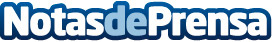 SEPES aprueba un plan especial de bonificaciones para la venta de suelo empresarialEl Consejo de Administración de SEPES, Entidad Estatal de Suelo, dependiente del Ministerio de Fomento, ha aprobado un “plan especial de bonificaciones para la venta de suelo empresarial”, con la finalidad de estimular la demanda interesada en realizar compra de suelo empresarial.Datos de contacto:Ministerio de FomentoNota de prensa publicada en: https://www.notasdeprensa.es/sepes-aprueba-un-plan-especial-de_1 Categorias: Inmobiliaria http://www.notasdeprensa.es